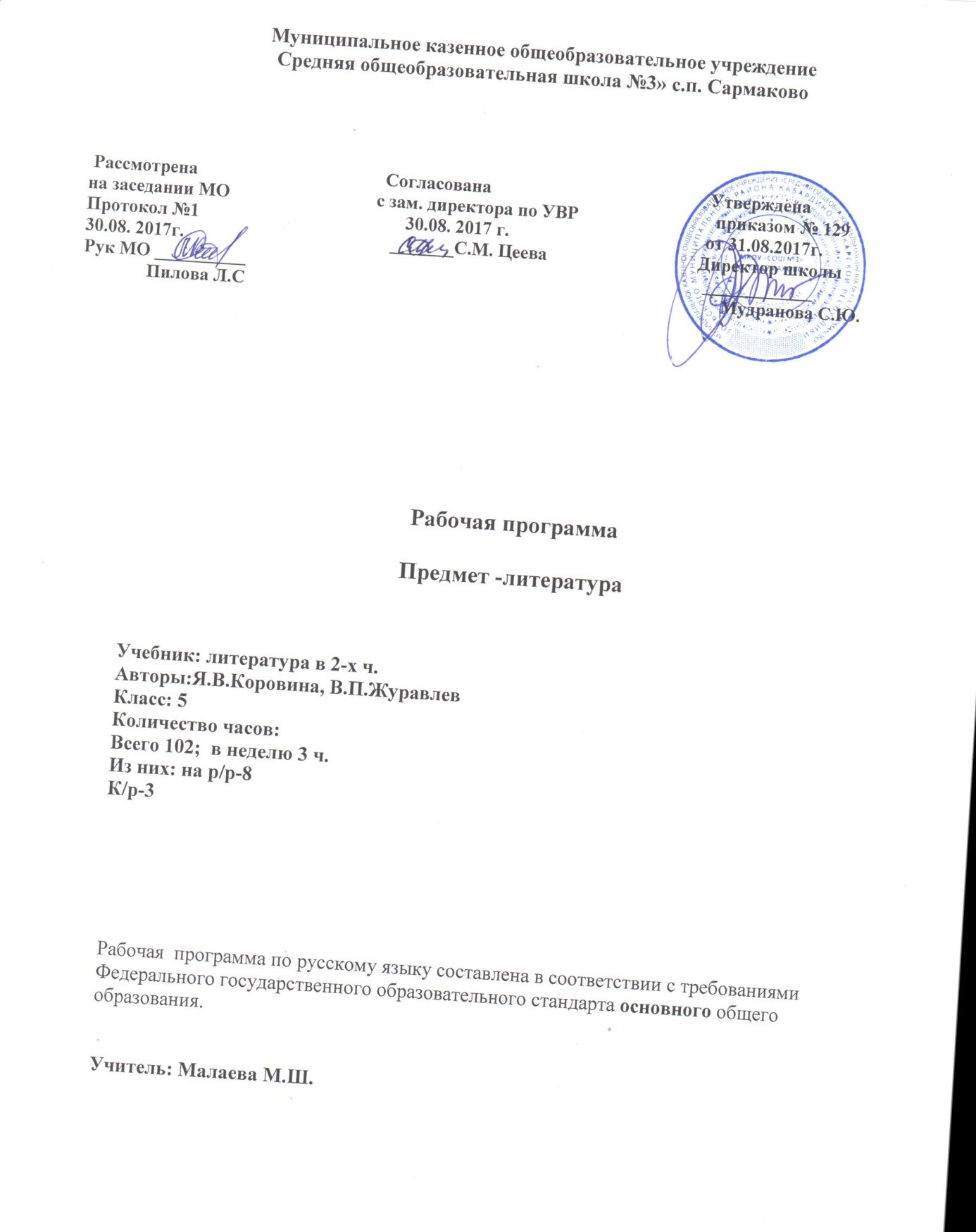 Пояснительная запискаРабочая программа по предмету  «Литература» 5 класса разработана в   соответствии с нормативно-правовыми и   инструктивно – методическими   документами:Федеральный государственный образовательный стандарт общего образования, утвержденным  приказом  Министерства образования  и науки Российской Федерации от 17 декабря  2010 г.  № 1897.Закон РФ «Об образовании» (ст.28).Типовое положение об общеобразовательном учреждении (п. 36)Приказ Минобрнауки РФ от 31.03.2014 г. № 253 «Об утверждении федерального перечня учебников, рекомендованных к использованию при реализации имеющих государственную аккредитацию  образовательных программ начального общего, основного общего, среднего общего образования.Авторская программа основного общего образования по математике под ред. Я. В. Коровиной, В.П. Журавлева, В.И.Коровина-М. «Прсвещение», 2010 гУчебный план  МКОУ «СОШ №3» с.п. Сармаково на 2017 – 2018 учебный год.Положение  МКОУ «СОШ №3»  о порядке разработки, рассмотрения и утверждения рабочих программ учебных предметов (курсов)Основная образовательная программа основного общего образования МКОУ «СОШ №3» с.п. Сармаково на 2017 – 2018 учебный год. I. Планируемые результаты учебного предметаЛичностные результаты :1)  воспитание российской гражданской идентичности: патриотизма, уважения к Отечеству, прошлое и настоящее многонационального народа России; осознание своей этнической принадлежности, знание истории, языка, культуры своего народа, своего края, основ культурного наследия народов России и человечества; усвоение гуманистических, демократических и традиционных ценностей многонационального российского общества; воспитание чувства ответственности и долга перед Родиной;2) формирование ответственного отношения к учению, готовности и способности обучающихся к саморазвитию и самообразованию на основе мотивации к обучению и познанию,  осознанному выбору и построению дальнейшей индивидуальной траектории образования на базе ориентировки в мире профессий и профессиональных предпочтений, с учётом устойчивых познавательных интересов, а также на основе формирования уважительного отношения к труду, развития опыта участия в социально значимом труде; 3) формирование целостного мировоззрения, соответствующего современному уровню развития науки и общественной практики, учитывающего социальное, культурное, языковое, духовное многообразие современного мира;4) формирование осознанного, уважительного и доброжелательного отношения к другому человеку, его мнению, мировоззрению, культуре, языку, вере, гражданской позиции, к истории, культуре, религии, традициям, языкам, ценностям народов России и народов мира; готовности и способности вести диалог с другими людьми и достигать в нём взаимопонимания; 5) освоение социальных норм, правил поведения, ролей и форм социальной жизни в группах и сообществах, включая взрослые и социальные сообщества; участие в школьном самоуправлении и  общественной жизни в пределах возрастных компетенций с учётом региональных, этнокультурных, социальных и экономических особенностей; 6) развитие морального сознания и компетентности в решении моральных проблем на основе личностного выбора, формирование нравственных чувств и нравственного поведения, осознанного и ответственного отношения к собственным поступкам; 7) формирование коммуникативной компетентности в общении и  сотрудничестве со сверстниками, детьми старшего и младшего возраста, взрослыми в процессе образовательной, общественно полезной, учебно-исследовательской, творческой и других видов деятельности;8) формирование ценности  здорового и безопасного образа жизни; усвоение правил индивидуального и коллективного безопасного поведения в чрезвычайных ситуациях, угрожающих жизни и здоровью людей, правил поведения на транспорте и на дорогах;9) формирование основ экологической культуры соответствующей современному уровню экологического мышления, развитиеопыта экологически ориентированной рефлексивно-оценочной и практической  деятельности в жизненных ситуациях;10) осознание значения семьи в жизни человека и общества, принятие ценности семейной жизни, уважительное и заботливое отношение к членам своей семьи;11) развитие эстетического сознания через освоение художественного наследия народов России и мира,  творческой деятельности эстетического характера.Метапредметные результаты :1)  умение самостоятельно определять цели своего обучения, ставить и формулировать для себя новые задачи в учёбе и познавательной деятельности, развивать мотивы и интересы своей познавательной деятельности; 2) умение самостоятельно планировать пути  достижения целей,  в том числе альтернативные,  осознанно выбирать  наиболее эффективные способы решения учебных и познавательных задач;3) умение соотносить свои действия с планируемыми результатами, осуществлять контроль своей деятельности в процессе достижения результата, определять способы  действий в рамках предложенных условий и требований, корректировать свои действия в соответствии с изменяющейся ситуацией; 4) умение оценивать правильность выполнения учебной задачи,  собственные возможности её решения;5) владение основами самоконтроля, самооценки, принятия решений и осуществления осознанного выбора в учебной и познавательной деятельности; 6) умение  определять понятия, создавать обобщения, устанавливать аналогии, классифицировать,   самостоятельно выбирать основания и критерии для классификации, устанавливать причинно-следственные связи, строить  логическое рассуждение, умозаключение (индуктивное, дедуктивное  и по аналогии) и делать выводы;7) умение создавать, применять и преобразовывать знаки и символы, модели и схемы для решения учебных и познавательных задач;8) смысловое чтение; 9) умение организовывать  учебное сотрудничество и совместную деятельность с учителем и сверстниками;   работать индивидуально и в группе:находить общее решение и разрешать конфликты на основе согласования позиций и учёта интересов;  формулировать, аргументировать и отстаивать своё мнение; 10) умение осознанно использовать речевые средства в соответствии с задачей коммуникации для выражения своих чувств, мыслей и потребностей; планирования и регуляции своей деятельности;  владение устной и письменной речью, монологической контекстной речью; 11) формирование и развитие компетентности в области использования информационно-коммуникационных технологий (далее ИКТ– компетенции);12) формирование и развитие экологического мышления, умение применять его в познавательной, коммуникативной, социальной практике и профессиональной ориентации.Предметные результаты :1) осознание значимости чтения и изучения литературы для своего дальнейшего развития; формирование потребности в систематическом чтении как средстве познания мира и себя в этом мире, гармонизации отношений человека и общества, многоаспектного диалога; 2) понимание литературы как одной из основных национально-культурных ценностей народа, как особого способа познания жизни;3) обеспечение культурной самоидентификации, осознание коммуникативно-эстетических возможностей родного языка на основе изучения выдающихся произведений российской культуры, культуры своего народа, мировой культуры; 4) воспитание квалифицированного читателя со сформированным эстетическим вкусом, способного аргументировать своё мнение и оформлять его словесно в устных и письменных высказываниях разных жанров, создавать развёрнутые высказывания аналитического и интерпретирующего характера, участвовать в  обсуждении прочитанного, сознательно планировать своё досуговое чтение;5) развитие способности понимать литературные художественные произведения, отражающие разные этнокультурные традиции;6) овладение процедурами смыслового и эстетического анализа текста на основе понимания принципиальных отличий  литературного художественного текста от научного, делового, публицистического и т. п., формирование умений воспринимать, анализировать, критически оценивать и интерпретировать прочитанное, осознавать художественную картину жизни, отражённую в литературном произведении,  на уровне не только эмоционального восприятия, но  и интеллектуального осмысления.II.  Содержание  учебного предметаВведение. 1ч.Писатели о роли книги в жизни человека. Книга как духовное завещание одного поколения другому. Структурные элементы книги (обложка., титул, форзац, сноски, оглавление); создатели книги (автор, художник, редактор, корректор, наборщик). Учебник литературы и работа с ним.Устное народное творчество.2ч.Фольклор – коллективное устное народное творчество. Преображение действительности в духе народных идеалов. Вариативная природа фольклора. Исполнители фольклорных произведений. Коллективное индивидуальное в фольклоре. Малые жанры фольклора. Детский фольклор (колыбельные песни, пестушки, приговорки, скороговорки, загадки)Теория литературы. Фольклор. Устное народное творчество.Русские народные сказки.8чСказки как вид народной прозы. Сказки о животных, волшебные, бытовые. Нравоучительный и философский характер сказок.«Царевна-лягушка». Народная мораль в характере и поступках героев. Образ невесты-волшебницы.. Иван-царевич – победитель житейских невзгод. Животные-помощники. Особая роль чудесных противников – Бабы-яги, Кощея Бессмертного. Поэтика волшебной сказки. Связь сказочных формул с древними мифами. Фантастика в волшебной сказке.«Иван - крестьянский сын и чудо-юдо». Волшебная богатырская сказка героического содержания. Тема мирного труда и защиты родной земли. Иван – крестьянский сын как выразитель основной мысли сказки. Нравственное превосходство главного героя.Теория литературы. Сказка. Виды сказок. Постоянные эпитеты. Гипербола. Сказочные формулы. Сравнение.Из древнерусской литературы.2ч.Начало письменности у восточных славян и возникновение древнерусской литературы. Культурные и литературные связи Руси с Византией. Древнехристианская книжность на Руси.«Повесть временных лет» как литературный памятник. «Подвиг отрока-киевлянина и хитрость воеводы Претича». Отзвуки фольклора в летописи. Герои старинных «Повестей…» и их подвиги во имя мира на родной земле.Теория литературы. Летопись.Из литературы XVIII века.2ч.Михаил Васильевич Ломоносов. Краткий рассказ о жизни писателя. ломоносов – ученый, поэт, художник, гражданин.«Случились вместе два астронома в пиру…» - научные истины в поэтической форме. Юмор стихотворения.Теория литературы. Роды литературы: эпос, лирика, драма. Жанры литературы.Из литературы XIX века. 43ч.Русские басни.Жанр басни. Истоки басенного жанра (Эзоп, Лафонтен, русские баснописцы XVIII века).Иван Андреевич Крылов. Краткий рассказ о баснописце. «Ворона и Лисица»,  «Свинья под дубом». Осмеяние пороков – грубой силы, жадности, неблагодарности, хитрости. «Волк на псарне» - отражение исторических событий в басне; патриотическая позиция автора.Рассказ и мораль в басне. Аллегория. Выразительное чтение басен (инсценирование).Теория литературы. Басня, аллегория, понятие об эзоповом языке.Василий Андреевич Жуковский. Краткий рассказ о поэте.«Спящая царевна». Сходные и различные черты сказки Жуковского и народной сказки. Герои литературной сказки, особенности сюжета.«Кубок». Благородство и жестокость. Герои баллады.Теория литературы. Баллада (начальное представление).Александр Сергеевич Пушкин. Краткий рассказ о жизни поэта (детство, годы учения).Стихотворение «Няне» - поэтизация образа няни; мотивы одиночества и грусти, скрашиваемые любовью няни, её сказками и песнями.«У лукоморья дуб зеленый…». Пролог к поэме «Руслан и Людмила» - собирательная картина сюжетов, образов и событий народных сказок, мотивы и сюжеты пушкинского произведения.«Сказка о мертвой царевне и семи богатырях» - её истоки (сопоставление с русским народными сказками, сказкой Жуковского «Спящая царевна», со сказками братьев Гримм; «бродячие сюжеты»). Противостояние добрых и злых сил в сказке. Царица и царевна, мачеха и падчерица. Помощники царевны. Елисей и богатыри. Соколко. Сходство и различие литературной пушкинской сказки и сказки народной. Народная мораль, нравственность – красота внешняя и внутренняя, победа добра над злом, гармоничность положительных героев. Поэтичность, музыкальность пушкинской сказки.Теория литературы. Стихотворная и прозаическая речь. Рифма, ритм, строфа, способы рифмовки.Антоний Погорельский. Краткий рассказ о писателе.«Черная курица, или Подземные жители». Фантастическое и достоверно – реальное в сказке. Причудливый сюжет. Нравоучительное содержание. Михаил Юрьевич Лермонтов. Краткий рассказ о поэте. «Бородино» - отклик на 25-летнюю годовщину Бородинского сражения (1837). Историческая основа стихотворения. Воспроизведение исторического события устами рядового участника сражения. Мастерство Лермонтова в создании батальных сцен. Сочетание разговорных интонаций с патриотическим пафосом стихотворения.Теория литературы. Сравнение, гипербола, эпитет, метафора, звукопись, аллитерация.Николай Васильевич Гоголь. Краткий рассказ и писателе. «Заколдованное место» - повесть из книги «Вечера на хуторе близ Диканьки». Поэтизация народной жизни, народных преданий, сочетание светлого и мрачного, комического и лирического, реального и фантастического.Теория литературы. Фантастика. Юмор.Николай Алексеевич Некрасов. Краткий рассказ о поэте. «Мороз, Красный нос»(отрывок из поэмы «Есть женщины в русских селеньях…». Поэтический образ русской женщины.Стихотворение «Крестьянские дети». Картины вольной жизни крестьянских детей, их забавы, приобщение к труду взрослых. Мир детства – короткая пора в жизни крестьянина. Речевая характеристика персонажей.Теория литературы. Эпитет.Иван Сергеевич Тургенев. Краткий рассказ о писателе.«Муму» - повествование о жизни в эпоху крепостного права. духовные и нравственные качества Герасима: сила, достоинство, сострадание к окружающим, великодушие, трудолюбие. Немота главного героя – символ немого протеста крепостных.Теория литературы. Портрет, пейзаж. Литературный герой.Афанасий Афанасьевич Фет. Краткий рассказ о поэте. Стихотворения «Чудная картина», «Весенний дождь», «Задрожали листы, облетая…»» - радостная, яркая, полная движения картина весенней природы.Лев Николаевич Толстой. Краткий рассказ о писателе.«Кавказский пленник». Бессмысленность и жестокость национальной вражды. Жилин и Костылин – два разных характера, две разные судьбы. Жилин и ДИна. Душевная близость людей из враждующих лагерей. Утверждение гуманистических идеалов.Теория литературы. Сравнение. Сюжет.Антон Павлович Чехов. Краткий рассказ о писателе. «Хирургия» - осмеяние глупости и невежества героев рассказа. Юмор ситуации. Речь персонажей как средство их характеристики.Теория литературы. Юмор.Поэты XIX века о Родине и родной природе. 2ч. ( р/р 1)Ф.И. Тютчев «Зима недаром злится», «Весенние воды»; А.Н. Плещеев «Весна», И.С. Никитин «Утро»; Ф.И. Тютчев «Как весел грохот летних бурь…»;А.Н. Майков «Ласточки»;  И.С. Никитин «Зимняя ночь в деревне» (отрывок); И.З.Суриков «Зима»(отрывок). Выразительное чтение стихотворений.Теория литературы. Стихотворный ритм как средство передачи эмоционального состояния, настроения.Из литературы XX века. 30 ч.   Иван Алексеевич Бунин. Краткий рассказ о писателе.«Косцы». Восприятие прекрасного. Эстетическое и этическое в рассказе. Кровное родство героев с бескрайними просторами русской земли, душевным складом песен и сказок. Рассказ «Косцы» как поэтическое воспоминание о Родине.Владимир Галактионович Короленко. Краткий рассказ о писателе.«В дурном обществе». Жизнь детей из благополучной и обездоленной семей. Их общение. Доброта и сострадание героев повести. Образ серого сонного города. Равнодушие окружающих людей к беднякам. Вася, Валек, Маруся, Тыбурций. Отец и сын. Размышления героев. Взаимопонимание – основа отношений в семье.Теория литературы. Портрет. Композиция литературного произведения.Сергей Александрович Есенин. Рассказ о поэте. Стихотворения «Я покинул родимый дом..», «Низкий дом с голубыми ставнями…» - поэтическое изображение родной природы, Родины. Своеобразие языка есенинской лирики.Павел Петрович Бажов. Краткий рассказ о писателе.«Медной горы Хозяйка». Реальность и фантастика. Честность, добросоветсность, трудолюбие и талант главного героя. Стремление к совершенному мастерству. Тайны мастерства. Своеобразие языка, интонации сказа.Теория литературы. Сказ как жанр литературы. Сказ и сказка (общее и различное).Константин Георгиевич Паустовский. Краткий рассказ о писателе.«Теплый хлеб», «Заячьи лапы». Доброта и сострадание, реальное и фантастическое в сказках Паустовского.Самуил Яковлевич Маршак. Краткий рассказ о писателе.«Двенадцать месяцев» - пьеса-сказка. Положительные и отрицательные герои. Победа добра над злом – традиция русских народных сказок. художественные особенности пьесы-сказки.Теория литературы. Драма как род литературы. Пьеса-сказка.Андрей Платонович Платонов. Краткий рассказ о писателе.«Никита». Быль и фантастика. Главный герой рассказа, единство героя с природой, одухотворение природы в его воображении – жизнь как борьба добра и зла, смена радости и грусти, страдания и счастья. Оптимистическое восприятие окружающего мира.Теория литературы. Фантастика в литературном произведении.Виктор Петрович Астафьев. Краткий рассказ о писателе.«Васюткино озеро». Бесстрашие, терпение, любовь к природе и ее понимание, находчивость в экстремальных обстоятельствах. Поведение героя в лесу. основные черты характера героя. «Открытие» Васюткой нового озера. Становление характера юного героя через испытания, преодоление сложных жизненных ситуаций.Теория литературы. Автобиографичность литературного произведения.Поэты о Великой Отечественной войне (1941 - 1945гг.) Патриотические подвиги в годы Великой Отечественной войны. К.М. Симонов «Майор привез мальчишку на лафете»; А.Т. Твардовский Рассказ танкиста». Война и дети – трагическая и героическая тема произведений о Великой Отечественной войне.И.Бунин «Помню - долгий зимний вечер…»; А. Прокофьев «Аленушка»; Д.Кедрин «Аленушка»; Н. Рубцов «Родная деревня»; Дон-Аминадо «Города и годы». Конкретные пейзажные зарисовки о обобщенный образ России.Саша Черный. «Кавказский пленник», «Игорь-Робинзон». Образы и сюжеты литературной классики как темы произведений для детей.Теория литературы. Юмор.Юлий Черсанович Ким. Краткий рассказ о писателе.«Рыба – кит». Стихотворение-шутка.Теория литературы. Стихотворения-песни. Песни-шутки. Песни-фантазии.Из зарубежной литературы. 10ч.( вн.чт.1)Роберт Льюис Стивенсон. Краткий рассказ о писателе.«Вересковый мед». Подвиг героя во имя сохранения традиций предков.Теория литературы. Баллада.Даниэль Дефо. Краткий рассказ о писателе.«Робинзон Крузо»(отрывок). Жизнь и необычайные приключения Робинзона Крузо, характер героя. Гимн неисчерпаемым возможностям человека.ХансКристиан Андерсен. Краткий рассказ о писателе.«Снежная королева». Символический смысл фантастических образов и художественных деталей в сказке. Кай и Герда. Помощники Герды. Марк Твен. Краткий рассказ о писателе.«Приключения Тома Сойера»(отрывок). Том и Гек. Дружба мальчиков. Игры, забавы, находчивость, предприимчивость. Черты характера Тома, раскрывающиеся в отношениях с друзьями. Том и Беки, их дружба. Внутренний мир героев М. Твена.Джек Лондон. Краткий рассказ о писателе.«Сказание о Кише» - сказание о взрослении подростка, вынужденного добывать пищу, заботиться о старших. Уважение взрослых. Характер мальчика – смелость, мужество, изобретательность, смекалка, чувство собственного достоинства – опора в трудных жизненных обстоятельствах. Мастерство писателя в поэтическом изображении жизни северного народа.Обобщение изученного 2 ч .    Произведения для заучивания наизусть.Пословицы и поговорки.В.А. Жуковский. «Спящая царевна» (отрывок).И.А. Крылов. Басни.А.С. Пушкин. «У лукоморья…».Няне.Н.А. Некрасов «Есть женщины в русских селеньях…», отрывок из стихотворения «Крестьянские дети» («Однажды в студёную, зимнюю пору…») А.А. Фет. Весенний дождь.М.Ю. Лермонтов. Бородино.С.А. Есенин. «Я покинул родимый дом…», «Низкий дом с голубыми ставнями…» (на выбор).По теме «Великая Отечественная война» 1-2 стихотворения  (по выбору учащихся).По теме «О Родине и родной природе» 1-2 стихотворения (по выбору учащихся).Список литературы для самостоятельного чтения.Античные мифы. Вначале был хаос. Зевс на Олимпе.Из древнерусской литературыА. Никитин. Из «Хождений за три моря».Из русской литературы 18 векаА.Д.Кантемир. Верблюд и лисица.                                                                                                                 М.В. Ломоносов. «Лишь только дневный шум умолк…»                                                                                                 Басни В. Тридиаковского, А. Сумарокова, В. Майкова, И. Хемницера (на выбор)Из русской литературы 19 векаИ.А. Крылов (3 - 4 басни на выбор)                                                                                                       К.Ф. Рылеев. Иван Сусанин.                                                                                                                         А.А. Дельвиг. Русская песня.Е. А. Баратынский. Водопад. «Чудный град порой сольется...».А. С. Пушкин. Зимняя дорога. Кавказ.М. Ю. Лермонтов. Ветка Палестины. Пленный рыцарь. Утес. Ашик-Кериб (сказка).А. В. Кольцов. Осень. Урожай.Н. В. Гоголь. Страшная месть.Н. А. Некрасов. Накануне светлого праздника.Д. В. Григорович. Гуттаперчевый мальчик.И. С. Тургенев. Стихотворения в прозе, рассказы.В. М. Гаршин. Сказка о жабе и розе.А. А. Фет. «Облаком волнистым...». «Печальная береза...» и др.И. С. Никитин. Утро. Пахарь.Я. П. Полонский. Утро.А. Н. Майков. Весна. «Осенние листья по ветру кружат.......Ф. И. Тютчев. Утро в горах.Н. С. Лесков. Привидение в Инженерном замке. Из кадетских воспоминаний.Л. Н. Толстой. Севастопольские рассказы (на выбор).А. Н. Островский. Снегурочка.А. П. Чехов. 3—4 рассказа на выбор.Из русской литературы XX векаМ. Горький. Дети Пармы. Из «Сказок об Италии».А. И. Куприн. Чудесный доктор.И. А. Бунин. «Шире, грудь, распахнись...». Деревенский нищий. Затишье. «Высоко полный месяц стоит...». «Помню — долгий зимний вечер...».А. А. Блок. «Встану я в утро туманное...». «На весеннем пути в теремок...».С. А. Есенин. Песнь о собаке.Дон Аминадо. Колыбельная.И. С. Соколов-Микитов. Зима.П. П. Бажов. Каменный цветок.М. М. Пришвин. Моя родина.С. Я. Маршак. Двенадцать месяцев.А. Т. Твардовский. Лес осенью.Е. И. Носов. Варька.В. П. Астафьев. Зачем я убил коростеля? Белогрудка.Из зарубежной литературы   Басни Эзопа, Лафонтена, Лессинга   (на выбор).                                                                                                     Д. Дефо. Жизнь и удивительные приключения морехода Робинзона Крузо.М. Твен. Приключения Тома СойераIII.Тематическое планирование                                 IV. Календарно-тематическое планирование№п/пНаименование разделов ВсегочасовКонтрольные работыРазвитиеречи1Введение12Устное народное творчество23Русские народные сказки.814Издревнерусской литературы.25Из литературы XVIII века.26Из литературы XIX века.43167Поэты XIX века о Родине и родной природе28Из литературы XX века.30119Из зарубежной литературы.1010Обобщение изученного21Итого10238№ урока                                Тема урокаКоличчасов         Дата проведения         Дата проведения№ урока                                Тема урокаКоличчасовпо плануфактич.№ урока                                Тема урокаКоличчасов1Введение Знакомство с учебником 102.092Устное народное творчество. Понятие о фольклоре105.09.3Русские народные сказки107.09.4Жанры народных сказок 109.095Сказка «Царевна-лягушка». Иван Царевич, его противники и помощники.112.09.6-7Художественный мир волшебной сказки.214.098«Иван -крестьянский сын и чудо -юдо» как волшебная сказка героического содержания. Особенности сюжета и героев сказки116.099 Образ главного героя. Особенности сюжета.  Герои сказки в оценке автора – народа.119.0910Сказки о животных. «Журавль и цапля». Народное представление о справедливости.121.0911Бытовые сказки. «Солдатская шинель». Народные представления о добре и зле в бытовых сказках.123.0912Р.Р.Мои любимые русские народные сказки. Обучение домашнему сочинению «Мой любимый герой народной сказки».126/09/13Возникновение древнерусской литературы. Русское летописание.Начало письменности на Руси. «Повесть временных лет». Отзвуки фольклора в летописи.128.0914Подвиг отрока-киевлянина и хитрость воеводы Претича». Герои летописного сказания.103.1015Из русской литературы 18 века. Роды и жанры литературы.105.1016М.В. Ломоносов. Стихотворение  «Случились вместе два астронома в пиру…»110.1017Басня как лирический жанр. Истоки басенного жанра.112.1018И.А. Крылов. Слово о баснописце. Обличение человеческих пороков в басне «Волк и Ягнёнок». Понятие об аллегории и морали.113.1019И.А.Крылов. «Ворона и Лисица», «Свинья под дубом». Понятие об аллегории и морали.117.1020Аллегорическое отражение исторических событий в баснях. «Волк на псарне» как басня о войне1812 года.119.1021Понятие об эзоповом языке. Конкурс инсценированной басни.120.1022В.А. Жуковский. Слово о поэте. Жуковский  – сказочник. Сказка «Спящая царевна».124.1023В.А. Жуковский. «Спящая царевна». Сюжет и герои. Черты литературной и народной сказки.126.1024В.А.Жуковский «Кубок». Понятие о балладе. Герои баллады. Нравственно-психологические проблемы баллады127.1025А.С.Пушкин. Детские и лицейские годы жизни поэта. «Няне» как  поэтизация образа Арины Родионовны.108.1126А.С.Пушкин. Детские и лицейские годы жизни поэта. «Няне» как  поэтизация образа Арины Родионовны.109.1127Урок контроля. Письменные ответы или тестирование.110.1128А.С.Пушкин. «Сказка о мёртвой царевне и семи богатырях». Истоки рождения сюжета сказки114.1129Противостояние добра и зла в «Сказке о мёртвой царевне» А.С.Пушкина .116.1130Р.Р. Сходство и различие литературной и народной сказки.  «Бродячие сюжеты». Поэтичность и музыкальность пушкинской сказки.117.1131Р.Р.Стихотворная и прозаическая речь. Рифма, ритм, строфа. Обучение домашнему сочинению121.1132Вн. чт. Мои любимые сказки А.С.Пушкина. Художественный мир пушкинских сказок.123.1133Русская литературная сказка. А.Погорельский. «Чёрная курица или  подземные жители. Сюжет сказки.124.1134Сказочно -условное, фантастическое и достоверно-реальное в сказке.12.135 М.Ю.Лермонтов. Слово о поэте. «Бородино» историческая основа и патриотический пафос стихотворения130.1136Изобразительно-выразительные средства языка стихотворения «Бородино».101.1237Н.В.Гоголь. Слово о писателе. «Вечера на хуторе близ Диканьки». «Заколдованное место». Поэтизация народной жизни в повести.105.1238Реальность и фантастика в повести «Заколдованное место». Понятие о фантастике107.1239Вн.чт. Моя любимая повесть  из сборника «Вечера на хуторе близ Диканьки»108.1240Н.А.Некрасов. Слово о поэте. «На Волге». Раздумье поэта о судьбе народа. Развитие понятия  об эпитете.112.1241Н.А.Некрасов. «Есть женщины в русских селеньях…» - отрывок из поэмы «Мороз,  красный нос». 114.1242Мир детства в стихотворении «Крестьянские дети».115.12-43 Речевая характеристика героев.119.1244И.С.Тургенев. Слово о писателе.  «Муму». Жизнь в доме барыни. Герасим и барыня.120.1245Герасим и барыня. Герасим и Татьяна.122.1246Нравственный облик Герасима. Протест Герасима  против барыни и её челяди. Осуждение крепостничества126.1247Р.Р. Тургенев – мастер портрета и пейзажа. Подготовка к домашнему сочинению по рассказу «Муму». «Что воспевает Тургенев в образе Герасима?»127.1248Контрольная работа по творчеству А.С.Пушкина, М.Ю.Лермонтова ,Н.В.Гоголя, И.С.Тургенева, Н.А.Некрасова110.0149А.А.Фет. Слово о поэте. «Весенний дождь». Обучение выразительному чтению. Природа и человек в стихотворении..112.0150Л.Н.Толстой. Слово о писателе.  «Кавказский пленник» как протест против национальной вражды. Жилин и горцы.117.0151Р.Р. Жилин и Костылин. Обучение сравнительной характеристике героев и подготовка к сочинению по рассказу. «Жилин и Костылин: разные судьбы», «Друзья и враги пленного Жилина»,118.0152Р.Р. Сочинение по рассказу Л.Н.Толстого «Кавказский пленник».117.0153А.П.Чехов. Слово о писателе. «Хирургия» как юмористический рассказ.124.0154Лирика Ф.И.Тютчева. Стихотворный ритм как средство передачи чувств и настроений.125.0155Вн. чт. Рассказы Антоши Чехонте.126.0156Урок-концерт по творчеству Ф.И.Тютчева131.0157И.А.Бунин. Слово о писателе. «Косцы». Восприятие прекрасного героями рассказа.101.0258В.Г.Короленко. Слово о писателе. «В дурном обществе». Вася и его отец. Развитие их отношений102.0259Общение Васи с Валеком и Марусей. Доброта и сострадание героев повести.106.0260Доброта и сострадание героев повести. 113.0261Общение Васи с Валеком и Марусей.108.0262Р.Р.Изображение города и его обитателей в повести Короленко В.Г. «В дурном обществе»109.0263Р.Р. Обучение домашнему сочинению по повести В.Г.Короленко «В дурном обществе»114.0264П.П.Бажов. Слово о писателе. «Медной горы Хозяйка». Трудолюбие и талант Данилы-мастера.115.0265К.Г.Паустовский. Слово о писателе. Герои и их поступки в сказке «Тёплый хлеб».116.0266Роль пейзажа в сказке К.Г. Паустовского «Тёплый хлеб». Нравственные проблемы произведения120.0267Вн.чт. К.Г.Паустовский «Заячьи лапы». Природа и человек в произведении Паустовского К.Г.122.0268С.Я.Маршак. Слово о писателе. Пьеса-сказка «Двенадцать месяцев». Драма как род литературы127.0269Положительные и отрицательные герои пьесы «Двенадцать месяцев». Столкновение добра и зла128.0270Р.Р.Художественные особенности пьесы-сказки. Юмор в сказке.102.0371Р.Р. Подготовка к домашнему сочинению по пьесе-сказке С.Я.Маршака «Двенадцать месяцев»: «падчерица и Королева в сказке», «Добро и зло в сказке С.Я.Маршака».107.0372А.П.Платонов. Слово о писателе. «Никита». Быль и фантастика.109.0373Душевный мир главного героя рассказа  А.П.Платонова «Никита». Оптимистическое восприятие окружающего мира.114.0374В.П.Астафьев. Слово о писателе. «Васюткино озеро». Черты характера героя и его поведение в лесу.116.03 75Понятие об автобиографическом произведении.120.0376Р.Р. Классное сочинение: «Поэтизация русской природы в литературе 20века», «Какие поступки сверстников вызывают моё восхищение?»121.0377Русские поэты 20 века о Родине и родной природе:И.А.Бунин, Дон-Аминадо122.0378Русские поэты о родной природе: А.А.Прокофьев, Д.Б. Кедрин, Н.М.Рубцов. Образ Родины в стихах о природе.104.0479Саша Чёрный. Слово о писателе. Образы детей в рассказах «Кавказский пленник», «Игорь-Робинзон».105.0480Образы и сюжеты литературной классики в произведениях Саши Чёрного. Юмор в его рассказах.106.0481К.Симонов. Слово о поэте. «Майор привёз мальчишку на лафете». Война и дети.111.0482А.Т.Твардовский. Слово о поэте. «Рассказ танкиста». Патриотические подвиги детей в годы Великой Отечественной войны.112.0483Р.Стивенсон. Слово о писателе.  «Вересковый мёд». Бережное отношение к традициям предков. Развитие понятия о балладе.113.0484Д.Дефо. Слово о писателе. «Робинзон Крузо» - произведение о силе человеческого духа. 118.0485Характер главного героя романа Д.Дефо «Робинзон Крузо». Гимн неисчерпаемым  возможностям человека119.0486Х.К.Андерсен. Слово о писателе. «Снежная королева»: реальное и фантастическое в сказке. Кай и Герда.120.0487В поисках Кая. Друзья и враги Герды. Внутренняя красота героини.125.0488Р.Р. Любимые сказки Андерсена. Подготовка к сочинению по сказкам: «Герда против Снежной Королевы», «Добро и зло в сказках Андерсена», «О чем мечтал Андерсен в своих сказках?»,126.0489Р.Р. Сочинение по сказкам Андерсена.127.0490ВН. чт. « О чём говорят цветы». Спор героев о прекрасном.103.05 91-92М.Твен. Слово о писателе. «Приключения Тома Сойера». Том Сойер и его друзья204.0510.0593-94Том и Гек в романе М.Твена «Приключения Тома Сойера». Том и Бекки. Внутренний мир героев М.Твена216.0517.0595-96Дж.Лондон. Слово о писателе. «Сказание о Кише». Нравственное взросление героя рассказа.218.0523.05100-101-Становление характера героя. Мастерство Дж. Лондона в изображении жизни северного народа.125.05102-103К/Р Контрольная работа. Путешествие по стране Литературии  5класса».230.0531.05